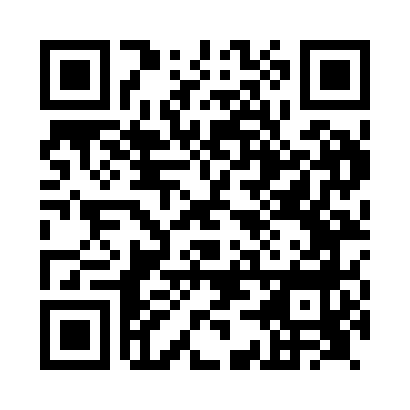 Prayer times for Chessington, Greater London, UKWed 1 May 2024 - Fri 31 May 2024High Latitude Method: Angle Based RulePrayer Calculation Method: Islamic Society of North AmericaAsar Calculation Method: HanafiPrayer times provided by https://www.salahtimes.comDateDayFajrSunriseDhuhrAsrMaghribIsha1Wed3:375:3312:586:058:2510:212Thu3:345:3112:586:068:2610:243Fri3:315:2912:586:078:2810:264Sat3:285:2712:586:088:3010:295Sun3:255:2512:586:098:3110:326Mon3:235:2412:586:108:3310:357Tue3:205:2212:586:118:3410:378Wed3:175:2012:586:128:3610:409Thu3:145:1912:586:138:3710:4310Fri3:115:1712:586:148:3910:4611Sat3:085:1512:586:158:4110:4912Sun3:065:1412:586:168:4210:5013Mon3:055:1212:586:178:4410:5114Tue3:045:1112:586:188:4510:5215Wed3:045:0912:586:198:4710:5216Thu3:035:0812:586:198:4810:5317Fri3:025:0612:586:208:4910:5418Sat3:025:0512:586:218:5110:5419Sun3:015:0412:586:228:5210:5520Mon3:005:0212:586:238:5410:5621Tue3:005:0112:586:248:5510:5722Wed2:595:0012:586:248:5610:5723Thu2:594:5912:586:258:5810:5824Fri2:584:5812:586:268:5910:5925Sat2:584:5712:586:279:0010:5926Sun2:574:5612:586:279:0211:0027Mon2:574:5512:586:289:0311:0128Tue2:564:5412:596:299:0411:0129Wed2:564:5312:596:309:0511:0230Thu2:554:5212:596:309:0611:0331Fri2:554:5112:596:319:0811:03